METODICKÝ POKYN ÚKSÚP č. 1/2024„Postup povoľovania leteckých aplikácií prípravkov na ochranu rastlín a pomocných prípravkov v ochrane rastlín v prvom stupni ochrany prírody a krajiny“									Ing. Štefánia Buschbacher									    generálna riaditeľkaČíslo záznamu: 3647/2024Číslo spisu: 14118/2024-220Dátum: 25.01.2024Účinnosť od: 01.02.2024Účinnosť do: 01.02.2026Vypracoval: Ing. Jaroslav FrankoZa riadenie dokumentu: Ing. Mária GrejtákováPreskúmanie: každé 2 rokyČlánok 1Účel, legislatíva a cieľÚčelom metodického pokynu je určenie pracovných postupov pri povoľovaní leteckých aplikácií prípravkov na ochranu rastlín a pomocných prípravkov v ochrane rastlín v prvom stupni ochrany prírody a krajiny. Metodický pokyn je určený metodikom Odboru ochrany rastlín (ďalej len „OOR“) a inšpektorom Oddelenia kontroly ochrany rastlín (ďalej len „inšpektor OKOR“) Ústredného kontrolného a skúšobného ústavu poľnohospodárskeho v Bratislave (ďalej len „ÚKSÚP“), ako aj odbornej verejnosti - žiadateľom o letecké aplikácie prípravkov na ochranu rastlín a pomocných prípravkov v ochrane rastlín a subjektom letecky aplikujúcich prípravky na ochranu rastlín a pomocné prípravky v ochrane rastlín (ďalej len „POR“).Povoľovanie leteckých aplikácií sa vykonáva na základe nasledovných právnych predpisov:Zákon o rastlinolekárskej starostlivosti č. 405/2011 Z. z. a o zmene zákona Národnej rady Slovenskej republiky č. 145/1995 Z. z. o správnych poplatkoch v znení neskorších predpisov (ďalej len „zákon 405/2011“).Zákon o pomocných prípravkoch v ochrane rastlín č. 387/2013 Z. z. a o zmene a doplnení niektorých zákonov v znení neskorších predpisov (ďalej len „zákon 387/2013“).Zákon o civilnom letectve (letecký zákon) č. 143/1998 Z. z. a o zmene a doplnení niektorých zákonov v znení neskorších predpisov (ďalej len „zákon 143/1998).Zákon o ochrane prírody a krajiny č. 543/2002 Z. z. v znení neskorších predpisovZákon o správnom konaní (správny zákon) č. 71/1967 Zb. v znení neskorších predpisovSmernica Európskeho parlamentu a Rady č. 128/2009, ktorou sa ustanovuje rámec pre činnosť Spoločenstva na dosiahnutie trvalo udržateľného používania pesticídovVyhláška Ministerstva pôdohospodárstva a rozvoja vidieka Slovenskej republiky č. 488/2011 Z. z., ktorou sa ustanovujú podrobnosti o zásadách a opatreniach na ochranu zdravia ľudí, zdrojov pitnej vody, včiel, zveri, vodných a iných necieľových organizmov, životného prostredia a osobitných oblastí pri používaní prípravkov na ochranu rastlínVyhláška Ministerstva pôdohospodárstva a rozvoja vidieka Slovenskej republiky č. 489/2011 Z. z., o podmienkach a postupoch pri evidencii a kontrolách aplikačných zariadeníVyhláška Ministerstva pôdohospodárstva a rozvoja vidieka Slovenskej republiky č. 490/2011 Z. z., ktorou sa ustanovujú podrobnosti o podmienkach, požiadavkách a postupoch na uplatnenie ustanovení o leteckej aplikácii prípravkov na ochranu rastlín a o žiadosti o povolenie leteckej aplikácieČlánok 2Skratky a pojmySKRATKYEÚ – Európska úniaFABASOFT – automatizovaný systém na správu registratúryGSAA – geopriestorová žiadosť o podporu v poľnohospodárstveMP – metodický pokynMPRV SR - Ministerstvo pôdohospodárstva a rozvoja vidieka Slovenskej republiky – orgán rastlinolekárskej starostlivosti  (§ 3 „zákona 405/2011“)OKOR - Oddelenie kontroly ochrany rastlínOOR – Odbor ochrany rastlínPOR – prípravky na ochranu rastlín a pomocné prípravky v ochrane rastlínSR – Slovenská republikaÚKSÚP – Ústredný kontrolný a skúšobný ústav poľnohospodársky v BratislavePOJMYElektronický kolok (ďalej len „eKolok“) je  jednoznačný a unikátny záznam platby vo forme grafického QR alebo čiarového kódu určený na úhradu správneho alebo súdneho poplatku za služby orgánov štátnej správy v systéme Slovenskej pošty, a. s. eKolok je možné použiť na poskytovanú službu do 30 dní odo dňa zakúpenia.Letecká aplikácia prípravkov na ochranu rastlín alebo pomocných prípravkov v ochrane rastlín je aplikácia prípravkov na ochranu rastlín alebo pomocných prípravkov v ochrane rastlín pomocou schválených aplikačných zariadení, ktorej výsledkom je ošetrenie rastlín voči škodcom alebo chorobám, Povolené sú aj niektoré prípravky na ochranu rastlín a pomocné prípravky v ochrane rastlín ako morforegulátory a na obmedzenie predzberových a zberových strát. Detailné informácie o prípravkoch a ich možnom použití na leteckú aplikáciu sa nachádzajú v aktuálnom Vestníku MPRV SR (Zelená kniha) a internetovej databáze ÚKSÚP – ISPOR na adrese: http://pripravky.uksup.sk/pripravok/search Medzi schválené aplikačné zariadenia na leteckú aplikáciou patria lietadlo a vrtuľník. Lietadlo je účelné použiť na ošetrenie väčších súvislých plôch poľnohospodárskej pôdy alebo lesných porastov v rovinatom alebo mierne členitom teréne, ak je potrebné rýchle a kvalitné ošetrenie. Vrtuľník je účelné použiť na ošetrenie porastov tam, kde nie je možné použiť pozemné aplikačné zariadenie ani lietadlo. Ide hlavne o členité terény, chmeľnice, vinohrady, ovocné sady a lesné porasty. Medzi schválené aplikačné zariadenia nepatria bezpilotné letecké zariadenia, resp. drony.Pomocným prípravkom v ochrane rastlín sa rozumie produkt, slúžiaci na zisťovanie výskytu škodlivých organizmov alebo užitočných organizmov, bioagens alebo prípravok aplikovaný na rastliny alebo rastlinné produkty, ktorý nepatrí do rozsahu definície podľa osobitných predpisov (§ 2 ods. 1 zákona č. 136/2000 Z. z. o hnojivách, Čl. 2 písm. a) nariadenia Európskeho parlamentu a Rady (ES) č. 2003/2003 z 13. októbra 2003 o hnojivách (Mimoriadne vydanie Ú. v. EÚ, kap. 13/zv. 32, Ú. v. EÚ L 304, 21. 11. 2003) v platnom znení, Čl. 2 ods. 1, 2 a 3 písm. a) až c) nariadenia Európskeho parlamentu a Rady (ES) č. 1107/2009 z 21. októbra 2009 o uvádzaní prípravkov na ochranu rastlín na trh a o zrušení smerníc Rady 79/117/EHS a 91/414/EHS (Ú. v. EÚ L 309, 24. 11. 2009).Prípravok na ochranu rastlín je produkt, ktorého účelom je: 1) ochrana rastlín alebo rastlinných produktov proti všetkým škodlivým organizmom alebo zabránenie pôsobenia takýchto organizmov, ak hlavnou úlohou týchto prípravkov nie je slúžiť skôr na hygienické účely ako na ochranu rastlín alebo rastlinných produktov; 2) ovplyvnenie životných procesov rastlín, ako sú napríklad látky ovplyvňujúce ich rast iné ako živiny alebo rastlinné bio stimulátory; 3) konzervácia rastlinných produktov, ak sa na takéto látky alebo produkty nevzťahujú osobitné ustanovenia Spoločenstva o konzervačných látkach; 4) zničenie neželaných rastlín alebo častí rastlín s výnimkou rias, ak sa na účely ochrany rastlín prípravky neaplikujú na pôdu alebo vodu; 5) zabránenie neželanému rastu rastlín s výnimkou rias alebo jeho kontrola, ak sa na účely ochrany rastlín prípravky neaplikujú na pôdu alebo vodu. (definícia podľa nariadenia EPaR č. 1107/2009 o uvádzaní prípravkov na ochranu rastlín na trh https://eur-lex.europa.eu/legal-content/EN/TXT/?uri=CELEX%3A02009R1107-20221121).Rastlinolekársky inšpektor (ďalej len „inšpektor OKOR“) je fyzická osoba, ktorá je vymenovaná príslušným orgánom (ÚKSÚP) buď na miesto zamestnanca alebo inak, a ktorá je primerane vyškolená na vykonávanie úradných kontrol a iných úradných činností v súlade s nariadením o úradných kontrolách (článok 3 „nariadenia 2017/625“).Zamestnanec ÚKSÚP zodpovedný za vydávanie rozhodnutí o povolení na letecké aplikácie je zamestnanec, poverený prijímaním, evidenciou, vyhodnocovaním, vydávaním rozhodnutí o povolení na letecké aplikácie a ich následnou kontrolou v zmysle tohto metodického pokynu.Žiadateľ o leteckú aplikáciu je poľnohospodársky alebo lesnícky subjekt, ktorý má záujem aplikovať prípravky na ochranu rastlín alebo pomocné prípravky v ochrane rastlín pomocou lietadla alebo vrtuľníka, za splnenia všetkých podmienok vykonania leteckej aplikácie uvedených v texte tohto metodického pokynu.Článok 3Vydávanie rozhodnutí o povolení na letecké aplikácieÚKSÚP vydáva rozhodnutia o povolení na leteckú aplikáciu prípravkov na ochranu rastlín a pomocných prípravkov na poľnohospodársku a lesnú pôdu podľa § 31 ods. 3 písm. b) zákona č. 405/2011 Z. z. a § 23 ods. 3 písm. b) zákona č. 387/2013 Z. z. iba pre územia v prvom stupni ochrany prírody a krajiny a zároveň iba v mimoriadnych a riadne odôvodnených prípadoch.1) Žiadateľom môže byť poľnohospodársky alebo lesnícky subjekt (profesionálny používateľ). Žiadateľ podľa § 31 ods. 2 zákona č. 405/2011 Z. z. alebo podľa § 23 ods. 2 zákona č. 387/2013 Z. z. doručí zamestnancovi ÚKSÚP zodpovednému za vydávanie rozhodnutí o povolení na letecké aplikácie (ďalej len „poverený zamestnanec ÚKSÚP“) vyplnený formulár žiadosti, ktorého vzor je uvedený v prílohe č. 1 spolu s mapovou prílohou uvedenou v prílohe č. 4 podľa § 1 ods. 4 písm. a) vyhlášky MPRV SR č. 490/2011 Z. z., ktorou sa ustanovujú podrobnosti o podmienkach, požiadavkách a postupoch na uplatnenie ustanovení o leteckej aplikácii prípravkov na ochranu rastlín a o žiadosti o povolenie leteckej aplikácie alebo § 14 ods. 5 vyhlášky MPRV SR č. 477/2013 Z. z., ktorou sa vykonáva zákon o pomocných prípravkoch v ochrane rastlín. Súčasťou žiadosti na leteckú aplikáciu je aj prípadné uhradenie správneho poplatku (eKolku) v hodnote 33 € za spracovanie žiadosti a vydanie rozhodnutia (podrobnosti viď odstavec 2). Vlastnoručne podpísanú a opečiatkovanú žiadosť spolu s prílohami zašle žiadateľ v tlačenej podobe poštou (alebo prinesie osobne) na adresu:ÚKSÚP – Odbor ochrany rastlínIng. Jaroslav FrankoNám. Sv. Anny 7911 01 TrenčínTelefonický a e-mailový kontakt: 	tel.: 032/652 85 88	e-mail: jaroslav.franko@uksup.sk  Druhou možnosťou je žiadosť spolu so všetkými potrebnými prílohami (v prípade spoplatnenej žiadosti aj s eKolkom – viď odstavec 2) zaslať v elektronickej podobe – cez elektronickú podateľňu ÚKSÚP, ktorá následne pridelí „žiadosť o leteckú aplikáciu“ riaditeľovi OOR. Riaditeľ OOR potom pridelí žiadosť cez systém FABASOFT poverenému zamestnancovi ÚKSÚP na spracovanie.2) Poverený zamestnanec ÚKSÚP skontroluje predložené doklady a v prípade, ak žiadateľ nepredložil kompletnú dokumentáciu (prílohy) ku žiadosti, vyzve ho písomne na jej doplnenie. Zároveň skontroluje, či žiadateľ uhradil správny poplatok v hodnote 33 € zakúpením si eKolku na pobočke Slovenskej pošty („potvrdenie o úhrade správneho/súdneho poplatku“). Potvrdenie o úhrade sa prikladá k žiadosti. Touto sumou sa spoplatňuje aplikácia prípravkov na ochranu rastlín alebo kombinácia prípravku na ochranu rastlín s pomocným prípravkom. V prípade žiadosti na aplikáciu výlučne pomocných prípravkov sa správny poplatok neúčtuje.3) Poverený zamestnanec ÚKSÚP žiadosť riadne zaeviduje v systéme na elektronické spracovanie spisov a záznamov FABASOFT. Lehota na vybavenie žiadosti zo strany ÚKSÚP začína plynúť prvým pracovným dňom po dni jej doručenia orgánu štátnej správy príslušnému na vybavenie – podľa § 27 ods. 2 zákona 71/1967 Zb. o správnom konaní. Lehota na vybavenie žiadosti je 30 dní.4) Poverený zamestnanec ÚKSÚP posúdi prijatú žiadosť z hľadiska obsahu a úplnosti vrátane potrebných príloh a pripraví návrh kladného alebo záporného rozhodnutia o povolení leteckej aplikácie prípravkov na ochranu rastlín a pomocných prípravkov. Súčasťou žiadosti je plán aplikácie prípravkov na ochranu rastlín, resp. pomocných prípravkov a spracovaný mapový materiál. Pokiaľ žiadosť nemá predpísané náležitosti, poverený zamestnanec ÚKSÚP vyzve žiadateľa na ich odstránenie v určenej lehote s poučením, že inak konanie zastaví v súlade s § 19 zákona 71/1967 Zb. o správnom konaní.  5) Rozhodnutie o povolení na leteckú aplikáciu bude obsahovať povinnosť oznamovania každého konkrétneho leteckého ošetrenia tri dni vopred príslušnému inšpektorovi OKOR (napr. formou e-mailu), za účelom kontroly leteckých aplikácií prípravkov na ochranu rastlín a pomocných prípravkov.6) Žiadateľ je tak isto povinný minimálne 48 hodín pred výkonom leteckej aplikácie oboznámiť chovateľov včiel a dotknuté obce o plánovanom výkone leteckej aplikácie prípravkov spôsobom v mieste obvyklým (napr. oznamom v obecnej televízií, vyhlásením v obecnom rozhlase, emailovým upozornením, oznámením na nástenke obecného úradu atď.).7) V prípade akýchkoľvek zmien leteckých aplikácií, ktoré nie sú povolené vydaným rozhodnutím, najmä zmene predpokladaného prípravku na ochranu rastlín a pomocného prípravku, treba okamžite požiadať povereného zamestnanca ÚKSÚP o vydanie doplnku k už vydanému rozhodnutiu. Vydanie doplnku k už vydanému rozhodnutiu je bezplatné. Rozhodnutia budú platiť maximálne do 31.12. prebiehajúceho kalendárneho roka. Rozhodnutia môžu zahŕňať jednu alebo viac aplikácií na jeden alebo viac pôdnych dielov obhospodarovaných žiadateľom o udelenie povolenia leteckej aplikácie prípravkov na ochranu rastlín a pomocných prípravkov.8) Po splnení všetkých náležitostí vydá poverený zamestnanec ÚKSÚP rozhodnutie o povolení na leteckú aplikáciu, buď kladné alebo záporné. Toto rozhodnutie sa vydáva v elektronickej podobe a po podpise príslušnými vedúcimi pracovníkmi ÚKSÚP sa prostredníctvom elektronického systému na spracovanie záznamov a spisov FABASOFT zasiela do elektronickej schránky žiadateľa. Rovnopis rozhodnutia sa emailom zasiela príslušnému inšpektorovi OKOR za účelom následnej kontroly leteckej aplikácie.9) Inšpektor OKOR vykonáva následnú administratívnu kontrolu leteckých aplikácií. V prípade potreby je oprávnený vykonať aj kontrolu výkonu leteckej aplikácie priamo v teréne.Doplňujúce praktické informácie:žiadosti sa podávajú v dostatočnom časovom predstihu pred leteckou aplikáciou v danom kalendárnom roku (minimálne 40 dní),žiadosti môžu obsahovať jeden alebo viac alternatívnych prípravkov na ochranu rastlín a pomocných prípravkov, na jednu alebo viac aplikácií na jeden alebo viac pôdnych dielov obhospodarovaných žiadateľom,optimálny čas (požadovaný termín leteckej aplikácie) na aplikáciu konkrétneho prípravku si určí samotný žiadateľ podľa potreby a odporúčaní pre konkrétny prípravok v jeho etikete (detaily viď prílohu č. 1 posledný stĺpec),ak žiadateľ uzná za vhodné, môže do žiadosti napísať dvoch alternatívnych poskytovateľov leteckých služieb s platnou leteckou licenciou, pričom samotné rozhodnutie o výbere zostáva na žiadateľovi,proces od prijatia žiadosti až po samotné vydanie povolenia leteckej aplikácie vždy prebieha v rámci správneho konania,lehota na vybavenie žiadosti je maximálne 30 dní odo dňa doručenia žiadosti na ÚKSÚP,v rozhodnutí musí byť vždy uvedené, že letecká aplikácia prípravkov na ochranu rastlín musí byť vykonaná za podmienok uvedených v prílohe č. 2 vyhlášky MPRV SR č. 490/2011 Z. z. ; v prípade leteckej aplikácie pomocných prípravkov v ochrane rastlín za podmienok uvedených v prílohe č. 13 k vyhláške MPRV SR č. 477/2013 Z. z., odvolacím orgánom pri povoľovaní leteckých aplikácii prípravkov na ochranu rastlín a pomocných prípravkov je MPRV SR, odvolanie sa podáva na  ÚKSÚP,ak sa žiadateľ písomne vzdá práva na odvolanie sa voči platnému kladnému rozhodnutiu, tak rozhodnutie bude právoplatné a vykonateľné dňom jeho doručenia. V prípade doručenia záporného rozhodnutia, právo žiadateľa na odvolanie sa v rámci 15 dňovej lehoty zostáva zachované.rozhodnutia na leteckú aplikáciu sa vydávajú iba v mimoriadnych a riadne odôvodnených prípadoch.Článok 4Záverečné a zrušovacie ustanoveniaTento metodický pokyn v plnom rozsahu ruší metodický pokyn č. 2/2019 „Postup pre povoľovanie leteckých aplikácií prípravkov na ochranu rastlín a pomocných prípravkov v ochrane rastlín v prvom stupni ochrany prírody a krajiny“.Článok 5ÚčinnosťMetodický pokyn č. 1/2024 nadobúda účinnosť 01.02.2024.Príloha č. 1Žiadosť o povolenie leteckej aplikácie prípravkov na ochranu rastlín a pomocných prípravkov v ochrane rastlín Žiadosť o povolenie leteckej aplikácie prípravkov na ochranu rastlín a pomocných prípravkov v ochrane rastlín v územiach prvého stupňa ochrany prírody a krajinyChránené vtáčie územia v prvom stupni ochrany prírody a krajiny:	nie		   áno, ak vyznačíte áno, vyplňte ďalšie údaje:Svojím podpisom potvrdzujem, že všetky uvedené kultúrne diely sa nenachádzajú v 2. až 5. stupni ochrany prírody a krajiny podľa zákona č. 543/2002 Z. z. o ochrane prírody a krajiny v znení neskorších predpisov. Svojim podpisom ďalej potvrdzujem, že v prípade kladného rozhodnutia sa dňom jeho doručenia vzdávam práva na odvolanie voči rozhodnutiu, čím sa toto stane právoplatným a vykonateľným:	nie		ánoAk vyznačíte áno, rozhodnutie bude právoplatné a vykonateľné okamžite po doručení.V ...................................   dňa .....................Kontaktná osoba:Telefónne číslo:						podpis a odtlačok pečiatky žiadateľaSamostatná žiadosť, priamo použiteľná na vpisovanie údajov, sa nachádza tu: Príloha č. 2Vzor VYPLNENEJ žiadosti o povolenie leteckej aplikácie prípravkov na ochranu rastlín a pomocných prípravkov v ochrane rastlínŽiadosť o povolenie leteckej aplikácie prípravkov na ochranu rastlín a pomocných prípravkov v ochrane rastlín v územiach prvého stupňa ochrany prírody a krajinyChránené vtáčie územia v prvom stupni ochrany prírody a krajiny:	nie		áno, ak vyznačíte áno, vyplňte ďalšie údaje:Svojím podpisom potvrdzujem, že všetky uvedené kultúrne diely sa nenachádzajú v 2. až 5. stupni ochrany prírody a krajiny podľa zákona č. 543/2002 Z. z. o ochrane prírody a krajiny v znení neskorších predpisov.Svojim podpisom ďalej potvrdzujem, že v prípade kladného rozhodnutia sa dňom jeho doručenia vzdávam práva na odvolanie voči rozhodnutiu, čím sa toto stane právoplatným a vykonateľným:	nie		ánoAk vyznačíte áno, rozhodnutie bude právoplatné a vykonateľné okamžite po doručení.V ......Moldave nad Bodvou.......   dňa ....15.3.2024....Kontaktná osoba: Ing. Jozef MalýTelefónne číslo: 0915 999 999podpis a odtlačok pečiatky žiadateľaPríloha č. 3Zoznam príloh ku žiadostiMapový materiál (ortofotomapa) potrebný pre vykonanie leteckej aplikácie s vyznačením:1. farebne jednotlivé ošetrované plochy v mierke najviac 1:50 000,2. identifikácia kultúrneho dielu – parcely (číslo LPIS),3. elektrické vedenie nad terénom a väčšie prekážky,4. pracovné letisko (pracovnú plochu),5. vodné nádrže a vodné toky,6. chránené územia (podľa zákona o ochrane prírody a krajiny č. 543/2002 Z. z.),7. stanovištia chovu včiel a pastviny,8. obývané oblasti.Príloha č. 4Príkladová ortofotomapaV žiadosti treba použiť aktuálnu ortofotomapu zo systému GSAA s vyznačením všetkých potrebných detailov. Ak sa na mape napr. nenachádza pracovné letisko (lebo je od miesta výkonu aplikácie vzdialené), treba túto skutočnosť s príslušnými údajmi uviesť do legendy na mape.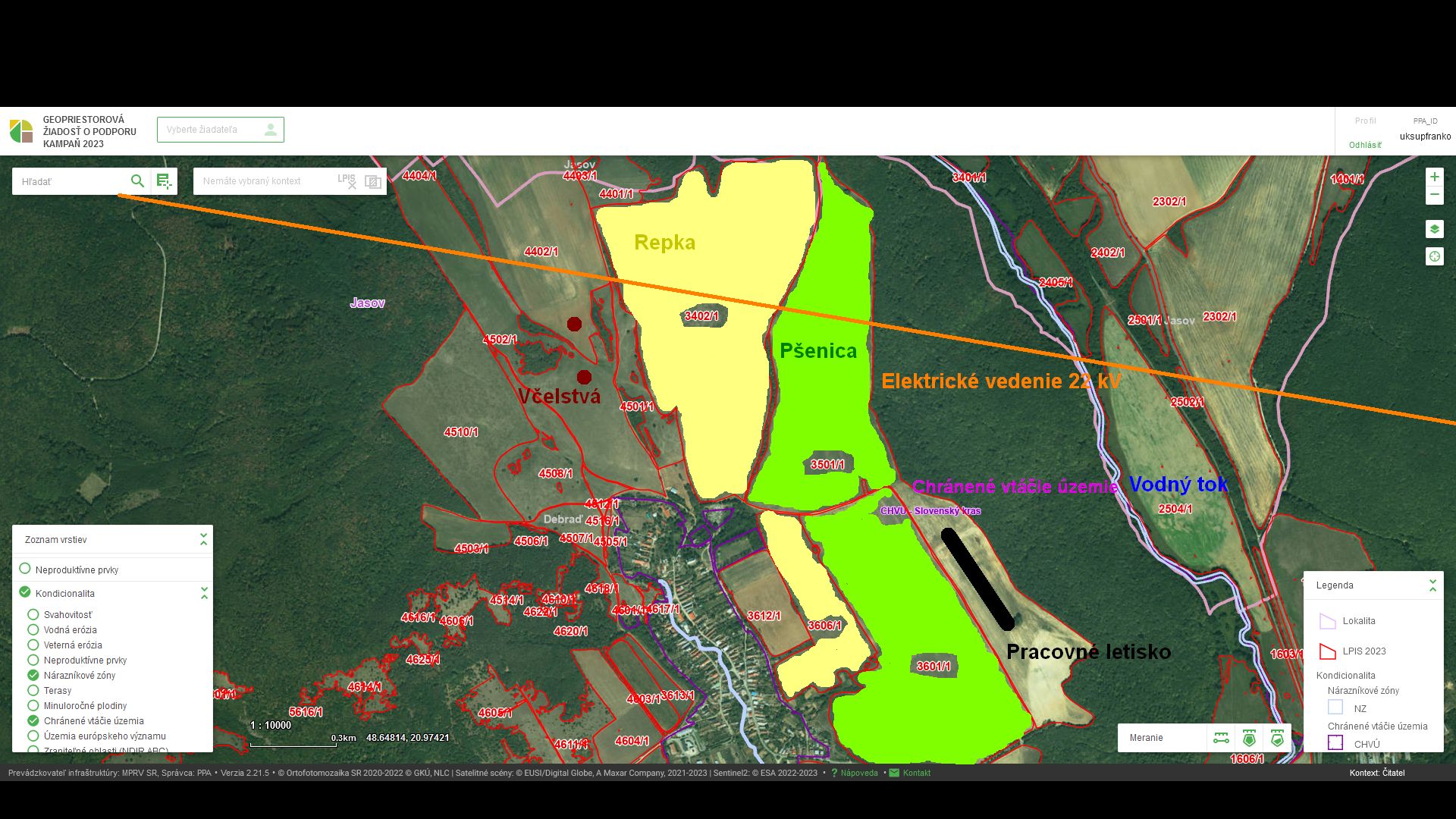 ŽIADATEĽ (poľnohospodársky alebo lesnícky subjekt): adresa, obchodné meno a sídlo, IČO:ŽIADATEĽ (poľnohospodársky alebo lesnícky subjekt): adresa, obchodné meno a sídlo, IČO:ŽIADATEĽ (poľnohospodársky alebo lesnícky subjekt): adresa, obchodné meno a sídlo, IČO:ŽIADATEĽ (poľnohospodársky alebo lesnícky subjekt): adresa, obchodné meno a sídlo, IČO:ŽIADATEĽ (poľnohospodársky alebo lesnícky subjekt): adresa, obchodné meno a sídlo, IČO:ŽIADATEĽ (poľnohospodársky alebo lesnícky subjekt): adresa, obchodné meno a sídlo, IČO:ŽIADATEĽ (poľnohospodársky alebo lesnícky subjekt): adresa, obchodné meno a sídlo, IČO:ŽIADATEĽ (poľnohospodársky alebo lesnícky subjekt): adresa, obchodné meno a sídlo, IČO:TYP ŽIADOSTI: jednotlivá*/hromadná* (na aplikáciu viacerých prípravkov v danom roku)                                     (*prečiarknuť nevyhovujúce)TYP ŽIADOSTI: jednotlivá*/hromadná* (na aplikáciu viacerých prípravkov v danom roku)                                     (*prečiarknuť nevyhovujúce)TYP ŽIADOSTI: jednotlivá*/hromadná* (na aplikáciu viacerých prípravkov v danom roku)                                     (*prečiarknuť nevyhovujúce)TYP ŽIADOSTI: jednotlivá*/hromadná* (na aplikáciu viacerých prípravkov v danom roku)                                     (*prečiarknuť nevyhovujúce)TYP ŽIADOSTI: jednotlivá*/hromadná* (na aplikáciu viacerých prípravkov v danom roku)                                     (*prečiarknuť nevyhovujúce)TYP ŽIADOSTI: jednotlivá*/hromadná* (na aplikáciu viacerých prípravkov v danom roku)                                     (*prečiarknuť nevyhovujúce)TYP ŽIADOSTI: jednotlivá*/hromadná* (na aplikáciu viacerých prípravkov v danom roku)                                     (*prečiarknuť nevyhovujúce)TYP ŽIADOSTI: jednotlivá*/hromadná* (na aplikáciu viacerých prípravkov v danom roku)                                     (*prečiarknuť nevyhovujúce)Ošetrená plodinaŠtvorec / Katastrálne územieKultúrny diel – parcela, alebo JPRLVýmera ošetrovanej plochy (ha)Názov škodlivého organizmu alebo účel použitiaNázov prípravku na ochranu rastlín alebo pomocného prípravku v ochrane rastlínAplikačná dávka v kg alebo l/haPožadovaný termín leteckej aplikácieaplikácie prípravkov na ochranu rastlín a pomocných prípravkov v ochrane rastlín sa vykonajú v termínoch podľa príslušných platných etikietaplikácie prípravkov na ochranu rastlín a pomocných prípravkov v ochrane rastlín sa vykonajú v termínoch podľa príslušných platných etikietaplikácie prípravkov na ochranu rastlín a pomocných prípravkov v ochrane rastlín sa vykonajú v termínoch podľa príslušných platných etikietaplikácie prípravkov na ochranu rastlín a pomocných prípravkov v ochrane rastlín sa vykonajú v termínoch podľa príslušných platných etikietaplikácie prípravkov na ochranu rastlín a pomocných prípravkov v ochrane rastlín sa vykonajú v termínoch podľa príslušných platných etikietaplikácie prípravkov na ochranu rastlín a pomocných prípravkov v ochrane rastlín sa vykonajú v termínoch podľa príslušných platných etikietaplikácie prípravkov na ochranu rastlín a pomocných prípravkov v ochrane rastlín sa vykonajú v termínoch podľa príslušných platných etikietOSOBA (vykonávateľ leteckej aplikácie) PODĽA § 31 ods. 5 ZÁKONA č. 405/2011 Z. z. alebo podľa § 23 ods. 5 zákona č. 387/2013 Z. z.: adresa, obchodné meno a sídlo, IČO:OSOBA (vykonávateľ leteckej aplikácie) PODĽA § 31 ods. 5 ZÁKONA č. 405/2011 Z. z. alebo podľa § 23 ods. 5 zákona č. 387/2013 Z. z.: adresa, obchodné meno a sídlo, IČO:OSOBA (vykonávateľ leteckej aplikácie) PODĽA § 31 ods. 5 ZÁKONA č. 405/2011 Z. z. alebo podľa § 23 ods. 5 zákona č. 387/2013 Z. z.: adresa, obchodné meno a sídlo, IČO:OSOBA (vykonávateľ leteckej aplikácie) PODĽA § 31 ods. 5 ZÁKONA č. 405/2011 Z. z. alebo podľa § 23 ods. 5 zákona č. 387/2013 Z. z.: adresa, obchodné meno a sídlo, IČO:OSOBA (vykonávateľ leteckej aplikácie) PODĽA § 31 ods. 5 ZÁKONA č. 405/2011 Z. z. alebo podľa § 23 ods. 5 zákona č. 387/2013 Z. z.: adresa, obchodné meno a sídlo, IČO:OSOBA (vykonávateľ leteckej aplikácie) PODĽA § 31 ods. 5 ZÁKONA č. 405/2011 Z. z. alebo podľa § 23 ods. 5 zákona č. 387/2013 Z. z.: adresa, obchodné meno a sídlo, IČO:OSOBA (vykonávateľ leteckej aplikácie) PODĽA § 31 ods. 5 ZÁKONA č. 405/2011 Z. z. alebo podľa § 23 ods. 5 zákona č. 387/2013 Z. z.: adresa, obchodné meno a sídlo, IČO:OSOBA (vykonávateľ leteckej aplikácie) PODĽA § 31 ods. 5 ZÁKONA č. 405/2011 Z. z. alebo podľa § 23 ods. 5 zákona č. 387/2013 Z. z.: adresa, obchodné meno a sídlo, IČO:Názov chráneného vtáčieho územiaZoznam kultúrnych dielov – parciel (z tabuľky vyššie)ŽIADATEĽ (poľnohospodársky alebo lesnícky subjekt): adresa, obchodné meno a sídlo, IČO:PD Horná Dolná, Družstevná 21, 045 01 Moldava nad Bodvou, IČO:123456789ŽIADATEĽ (poľnohospodársky alebo lesnícky subjekt): adresa, obchodné meno a sídlo, IČO:PD Horná Dolná, Družstevná 21, 045 01 Moldava nad Bodvou, IČO:123456789ŽIADATEĽ (poľnohospodársky alebo lesnícky subjekt): adresa, obchodné meno a sídlo, IČO:PD Horná Dolná, Družstevná 21, 045 01 Moldava nad Bodvou, IČO:123456789ŽIADATEĽ (poľnohospodársky alebo lesnícky subjekt): adresa, obchodné meno a sídlo, IČO:PD Horná Dolná, Družstevná 21, 045 01 Moldava nad Bodvou, IČO:123456789ŽIADATEĽ (poľnohospodársky alebo lesnícky subjekt): adresa, obchodné meno a sídlo, IČO:PD Horná Dolná, Družstevná 21, 045 01 Moldava nad Bodvou, IČO:123456789ŽIADATEĽ (poľnohospodársky alebo lesnícky subjekt): adresa, obchodné meno a sídlo, IČO:PD Horná Dolná, Družstevná 21, 045 01 Moldava nad Bodvou, IČO:123456789ŽIADATEĽ (poľnohospodársky alebo lesnícky subjekt): adresa, obchodné meno a sídlo, IČO:PD Horná Dolná, Družstevná 21, 045 01 Moldava nad Bodvou, IČO:123456789ŽIADATEĽ (poľnohospodársky alebo lesnícky subjekt): adresa, obchodné meno a sídlo, IČO:PD Horná Dolná, Družstevná 21, 045 01 Moldava nad Bodvou, IČO:123456789TYP ŽIADOSTI: jednotlivá*/hromadná* (na aplikáciu viacerých prípravkov v danom roku)                                     (*prečiarknuť nevyhovujúce)TYP ŽIADOSTI: jednotlivá*/hromadná* (na aplikáciu viacerých prípravkov v danom roku)                                     (*prečiarknuť nevyhovujúce)TYP ŽIADOSTI: jednotlivá*/hromadná* (na aplikáciu viacerých prípravkov v danom roku)                                     (*prečiarknuť nevyhovujúce)TYP ŽIADOSTI: jednotlivá*/hromadná* (na aplikáciu viacerých prípravkov v danom roku)                                     (*prečiarknuť nevyhovujúce)TYP ŽIADOSTI: jednotlivá*/hromadná* (na aplikáciu viacerých prípravkov v danom roku)                                     (*prečiarknuť nevyhovujúce)TYP ŽIADOSTI: jednotlivá*/hromadná* (na aplikáciu viacerých prípravkov v danom roku)                                     (*prečiarknuť nevyhovujúce)TYP ŽIADOSTI: jednotlivá*/hromadná* (na aplikáciu viacerých prípravkov v danom roku)                                     (*prečiarknuť nevyhovujúce)TYP ŽIADOSTI: jednotlivá*/hromadná* (na aplikáciu viacerých prípravkov v danom roku)                                     (*prečiarknuť nevyhovujúce)Ošetrená plodinaŠtvorec / Katastrálne územieKultúrny diel – parcela, alebo JPRLVýmera ošetrovanej plochy (ha)Názov škodlivého organizmu alebo účel použitiaNázov prípravku na ochranu rastlín alebo pomocného prípravku v ochrane rastlínAplikačná dávka v kg alebo l/haPožadovaný termín leteckej aplikáciepšenica ozimnáJasov / Debraď8888/1125,23obmedzenie poliehaniaRetacel Extra1,5aplikácie prípravkov na ochranu rastlín a pomocných prípravkov v ochrane rastlín sa vykonajú v termínoch podľa príslušných platných etikietpšenica ozimnáJasov / Debraď8888/1125,23fuzariózy klasov, hrdze, múčnatka trávováCaramba1,0-1,5aplikácie prípravkov na ochranu rastlín a pomocných prípravkov v ochrane rastlín sa vykonajú v termínoch podľa príslušných platných etikietrepka ozimnáJasov / Debraď1402/134,59alternáriová škvrnitosť, biela hnilobaHorizon 250 EW1,0aplikácie prípravkov na ochranu rastlín a pomocných prípravkov v ochrane rastlín sa vykonajú v termínoch podľa príslušných platných etikietrepka ozimnáJasov / Debraď1402/134,59obmedzenie predzberových a zberových strátAgrovital0,7aplikácie prípravkov na ochranu rastlín a pomocných prípravkov v ochrane rastlín sa vykonajú v termínoch podľa príslušných platných etikietatď. – plodiny, škodlivé organizmy/účel použitia a prípravky treba písať oddelene po riadkoch, presne podľa vyššie uvedeného vzoru atď. – plodiny, škodlivé organizmy/účel použitia a prípravky treba písať oddelene po riadkoch, presne podľa vyššie uvedeného vzoru atď. – plodiny, škodlivé organizmy/účel použitia a prípravky treba písať oddelene po riadkoch, presne podľa vyššie uvedeného vzoru atď. – plodiny, škodlivé organizmy/účel použitia a prípravky treba písať oddelene po riadkoch, presne podľa vyššie uvedeného vzoru atď. – plodiny, škodlivé organizmy/účel použitia a prípravky treba písať oddelene po riadkoch, presne podľa vyššie uvedeného vzoru atď. – plodiny, škodlivé organizmy/účel použitia a prípravky treba písať oddelene po riadkoch, presne podľa vyššie uvedeného vzoru atď. – plodiny, škodlivé organizmy/účel použitia a prípravky treba písať oddelene po riadkoch, presne podľa vyššie uvedeného vzoru atď. – plodiny, škodlivé organizmy/účel použitia a prípravky treba písať oddelene po riadkoch, presne podľa vyššie uvedeného vzoru OSOBA (vykonávateľ leteckej aplikácie) PODĽA § 31 ODS. 5 ZÁKONA č. 405/2011 Z. z. alebo podľa § 23 ods. 5 zákona č. 387/2013 Z. z.: adresa, obchodné meno a sídlo, IČO:AEROSLUŽBY SK a. s., Letisko Košice, 040 11 Košice, IČO: 987654321OSOBA (vykonávateľ leteckej aplikácie) PODĽA § 31 ODS. 5 ZÁKONA č. 405/2011 Z. z. alebo podľa § 23 ods. 5 zákona č. 387/2013 Z. z.: adresa, obchodné meno a sídlo, IČO:AEROSLUŽBY SK a. s., Letisko Košice, 040 11 Košice, IČO: 987654321OSOBA (vykonávateľ leteckej aplikácie) PODĽA § 31 ODS. 5 ZÁKONA č. 405/2011 Z. z. alebo podľa § 23 ods. 5 zákona č. 387/2013 Z. z.: adresa, obchodné meno a sídlo, IČO:AEROSLUŽBY SK a. s., Letisko Košice, 040 11 Košice, IČO: 987654321OSOBA (vykonávateľ leteckej aplikácie) PODĽA § 31 ODS. 5 ZÁKONA č. 405/2011 Z. z. alebo podľa § 23 ods. 5 zákona č. 387/2013 Z. z.: adresa, obchodné meno a sídlo, IČO:AEROSLUŽBY SK a. s., Letisko Košice, 040 11 Košice, IČO: 987654321OSOBA (vykonávateľ leteckej aplikácie) PODĽA § 31 ODS. 5 ZÁKONA č. 405/2011 Z. z. alebo podľa § 23 ods. 5 zákona č. 387/2013 Z. z.: adresa, obchodné meno a sídlo, IČO:AEROSLUŽBY SK a. s., Letisko Košice, 040 11 Košice, IČO: 987654321OSOBA (vykonávateľ leteckej aplikácie) PODĽA § 31 ODS. 5 ZÁKONA č. 405/2011 Z. z. alebo podľa § 23 ods. 5 zákona č. 387/2013 Z. z.: adresa, obchodné meno a sídlo, IČO:AEROSLUŽBY SK a. s., Letisko Košice, 040 11 Košice, IČO: 987654321OSOBA (vykonávateľ leteckej aplikácie) PODĽA § 31 ODS. 5 ZÁKONA č. 405/2011 Z. z. alebo podľa § 23 ods. 5 zákona č. 387/2013 Z. z.: adresa, obchodné meno a sídlo, IČO:AEROSLUŽBY SK a. s., Letisko Košice, 040 11 Košice, IČO: 987654321OSOBA (vykonávateľ leteckej aplikácie) PODĽA § 31 ODS. 5 ZÁKONA č. 405/2011 Z. z. alebo podľa § 23 ods. 5 zákona č. 387/2013 Z. z.: adresa, obchodné meno a sídlo, IČO:AEROSLUŽBY SK a. s., Letisko Košice, 040 11 Košice, IČO: 987654321Názov chráneného vtáčieho územiaZoznam kultúrnych dielov – parciel (z tabuľky vyššie)CHVÚ Slovenský kras8888/1-A, 2705/1-C